Bucky the Badger: 	Task #1Every time the University of Wisconsin scores a point, their mascot Bucky the Badger does pushups that are equivalent to the new total points scored. If Wisconsin scored a field goal, Bucky would do 3 pushups. If they then scored a touchdown (and converted the extra point), he would do 10 pushups (3 + 7 = 10). If Wisconsin scored another touchdown, Bucky would have to do another 17 pushups (3 + 7 + 7 = 17). Here is the recap of the scoring in a recent game: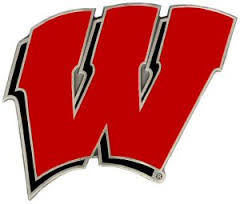      = Wisconsin score			TD = touchdown (and conversion, worth 7 points)					FG = field goal (worth 3 points)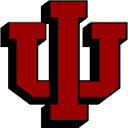      = Opponent scoreSolve.1.	7 + 3 = ___________				7.	__________ + 7 = 52	2.	__________ + 7 = 17				8.	52 + 7 = __________3.	17 + __________ = 24				9.	3 + 59 = __________4.	24 + 7 = __________				10.	__________ + 7 = 695.	__________ + 7 = 38				11.	69 + __________ = 766.	38 + 7 = __________				12.	76 + 7 = __________Task #21.	Watch the video and pay attention to the scoreboard at the end on how many the 	crowd count to.	http://www.cleanvideosearch.com/media/action/yt/watch?videoId=WDmiuts9NYg  2.	Guess how many pushups Bucky had to do over the entire game.3.	Write down a number of pushups you know is too high. __________ Too low. __________4.	What information will you need to know to get an answer?5.	How many pushups did Bucky do over the course of the game? Show your method.6.	Wisconsin scored a touchdown, then a field goal, then 7 touchdowns in a row, then a 	field goal, followed by another 3 touchdowns. If you’re Bucky, would you rather 	your team score their field goals at the start of the game or at the end?7.	Who was the Wisconsin Badgers opponent for this game? Multiple choice.	(a) the University of Idaho	(b) the University of Illinois	(c) the University of Indiana	(d) the University of Iowa8.	What are some numbers of pushups that Bucky will never do in any game? We will 	simplify the matter: think in terms of touchdowns with the extra points (worth 7 	points) and field goals (worth 3 points). In other words, assume no safeties, no 	missed extra points, and no 2-point conversions.*9.	Write p(x), where x is the number of touchdowns Wisconsin scored in a game where they 	only score touchdowns, and p is the number of pushups Bucky will have done by the end 	of the game. Show your method of discovery.	1st Quarter1st Quarter2nd Quarter2nd Quarter3rd Quarter3rd Quarter4th Quarter4th Quarter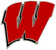 TD Wisconsin 7-0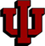 FG Tied 10-10TD Wisconsin 45-10FG Wisconsin 62-13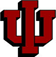 TD Tied 7-7TD Wisconsin 17-10TD Wisconsin 52-10TD Wisconsin 69-13FG Wisconsin 10-7TD Wisconsin 24-10TD Wisconsin 52-13TD Wisconsin 76-13TD Wisconsin 31-10TD Wisconsin 59-13TD Wisconsin 76-20TD Wisconsin 38-10TD Wisconsin 83-20